ZGODA RODZICÓW /OPIEKUNÓW/ NA UDZIAŁ DZIECKA w  VIII Trzeźwościowym  Rajdzie Rowerowym – „GMINNE RODZINNE” w dniu 28 lipca 2019  r.................................................................................................................................................   /imię i nazwisko rodzica /opiekuna/.................................................................................................................................................  /adres/................................................................................................................................................. /telefon/OŚWIADCZENIEWyrażam zgodę na udział syna / córki ............................................................................... w rajdzie rowerowym w dniu 28.07.2019 r. o godz. 15.00Oświadczam, że nie ma przeciwwskazań lekarskich, aby syn/córka uczestniczył/a w wymienionym Rajdzie.Inne istotne informacje, które rodzice/opiekunowie chcą przekazać organizatorowi wycieczki..........................................................................................................................................................................................................................................................................                                                                                  .........................................................                                                                                                                             data i podpis rodziców / opiekunów 					     Oświadczam,  że zapoznałem się z regulaminem Rajdu, akceptuję wszystkie   jego    warunki  i zobowiązuję się do ich przestrzegania w czasie trwania Rajdu oraz biorę odpowiedzialność za udział w/w niepełnoletniego uczestnika w Rajdzie i ewentualne wyrządzone przez niego szkody. 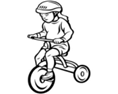 OŚWIADCZENIE O WYRAŻENIU ZGODYWyrażam zgodę na przetwarzanie moich danych osobowych zgodnie z Rozporządzeniem Parlamentu Europejskiego i Rady (UE) 2016/679 z dnia 27 kwietnia 2016 r. w sprawie ochrony osób fizycznych w związku z przetwarzaniem danych osobowych i w sprawie swobodnego przepływu takich danych oraz uchylenia dyrektywy 95/46/WE (ogólne rozporządzenie  o ochronie danych), publ. Dz. Urz. UE L Nr 119, s. 1 w celach opublikowania zdjęć, notatek z rajdów organizowanych przez  Urząd Gminy w Wolanowie, na łamach stron internetowych portali społecznościowych , gazetek ściennych, kroniki prowadzonej przez Urząd Gminy w Wolanowie. …………………………………………..…………………………..                                                       data, podpis rodziców/opiekunów KLAUZULA INFORMACYJNA1.  Administratorem Pani/Pana danych osobowych jest Gmina Wolanów w Wolanowie ( adres ul. Radomska 20 26-625 Wolanów, telefon 48 618-60-51)2. W sprawach z zakresu ochrony danych osobowych mogą Państwo kontaktować się 
z Inspektorem Ochrony Danych pod adresem e-mail: inspektor@cbi24.pl.3. Wizerunek osób będzie wykorzystany  w zakresie niezbędnym w ramach rajdu organizowanych  przez Gminę Wolanów w Wolanowie. 4. Dane osobowe będą przetwarzane do czasu cofnięcia zgody na przetwarzanie danych osobowych. 5. Podstawą prawną przetwarzania danych jest art. 6 ust. 1 lit. a) ww. Rozporządzenia. 6. Odbiorcami Pani/Pana danych będą podmioty, które na podstawie zawartych umów przetwarzają dane osobowe w imieniu Administratora. 7. Osoba, której dane dotyczą ma prawo do:- żądania dostępu do danych osobowych oraz ich sprostowania, usunięcia lub ograniczenia przetwarzania danych osobowych.- cofnięcia zgody w dowolnym momencie bez wpływu na zgodność z prawem przetwarzania, którego dokonano na podstawie zgody przed jej cofnięciem.- wniesienia skargi do organu nadzorczego w przypadku gdy przetwarzanie danych odbywa się z naruszeniem przepisów powyższego rozporządzenia tj. Prezesa Ochrony Danych Osobowych, ul. Stawki 2, 00-193 Warszawa.Podanie danych osobowych jest dobrowolne.Ponadto informujemy, iż w związku z przetwarzaniem Pani/Pana danych osobowych nie podlega Pan/Pani decyzjom, które się opierają wyłącznie na zautomatyzowanym przetwarzaniu, w tym profilowaniu, o czym stanowi art. 22 ogólnego rozporządzenia o ochronie danych osobowych. …………………..........................................................................					               miejscowość, data, podpis rodziców/opiekunów